Biologia klasa 5. Dział I. Karta odpowiedzi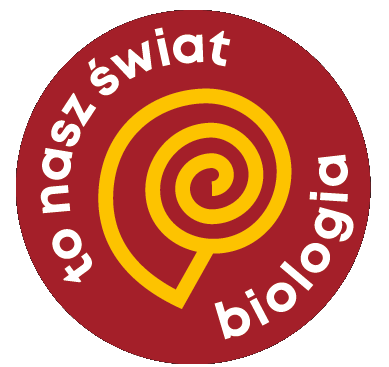 Propozycja oceniania:0–14 ocena ndst.	15–17 ocena dp.	18–21 ocena dst.	22–24 ocena db	25–28 ocena bdb	29–30 ocena cel.Nr Poprawna odpowiedźPoprawna odpowiedźSposób punktowania zadańSposób punktowania zadańNr Grupa AGrupa BSposób punktowania zadańSposób punktowania zadań1.odżywianieruch1 pkt 0–31.rozmnażaniewzrost i rozwój1 pkt 0–31.wydalanieodżywianie1 pkt 0–32.BC1 pkt0–13.prostezwiązki chemiczne1 pkt 0–33.węgiel, wodór, tlen, fosfor, siarka i azotsubstancje proste1 pkt 0–33.związki chemicznebiałka, cukry, tłuszcze, woda, sole mineralne, kwasy nukleinowe1 pkt 0–34.białkatłuszcze1 pkt 0–34.cukrykwasy nukleinowe1 pkt 0–34.sole mineralnewoda1 pkt 0–35.a)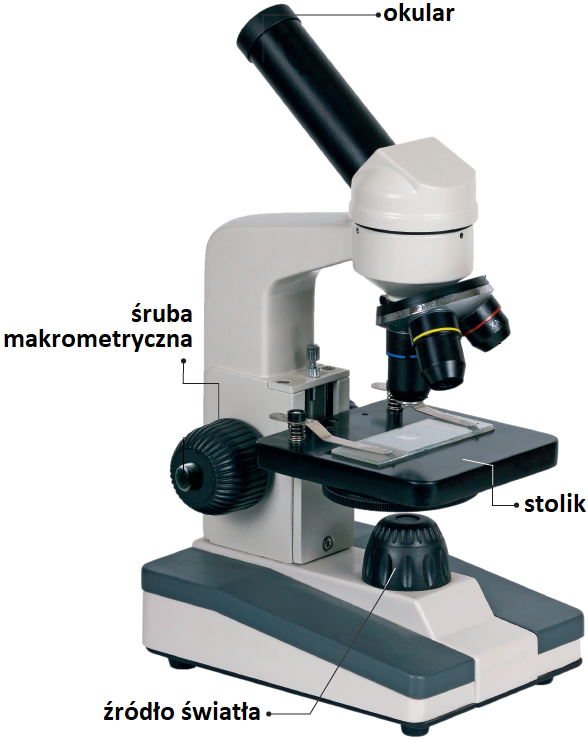 a)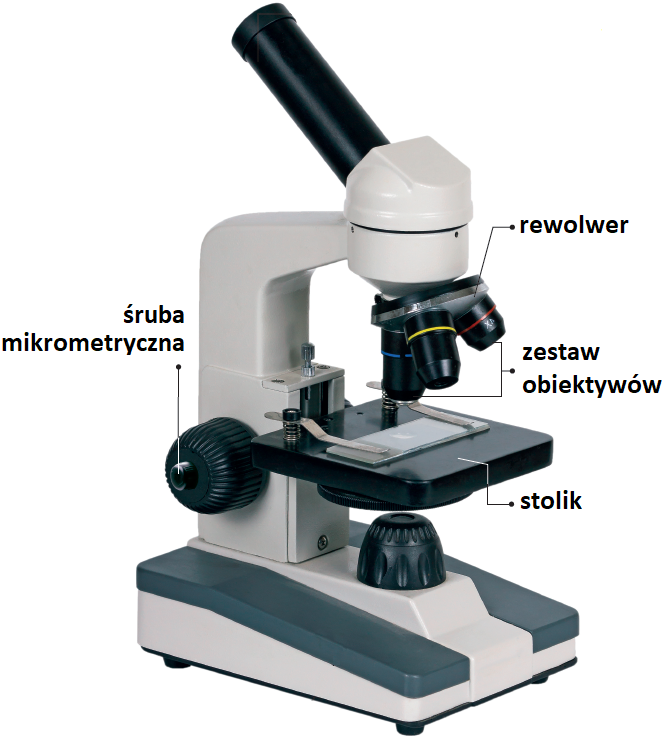 2 pkt – poprawne wskazanie i podpisanie 4 części mikroskopu1 pkt – poprawne wskazanie i podpisanie 2–3 części mikroskopu0 pkt – poprawne wskazanie mniej niż 2 części mikroskopu lub brak poprawnej odpowiedzi0–45.b) obiektywy i okularb) śruby makrometryczna i mikrometryczna2 pkt – poprawne podanie 2 nazw1 pkt – poprawne podanie 1 nazwy0 pkt – brak poprawnej odpowiedzi0–46.Ignacy i Laura nie ustawili obiektywu dającego najmniejsze powiększenie. Nie oświetlili preparatu. Nie zaczęli ustawiać ostrości. Ignacy i Laura nie ustawili obiektywu dającego najmniejsze powiększenie. Nie oświetlili preparatu. Nie zaczęli ustawiać ostrości. 1 pkt0–17.a)cytozoljądro komórkowe		wodniczkabłona komórkowa		mitochondriuma)			cytozolwodniczka		chloroplastmitochondrium		ściana komórkowa2 pkt – poprawne podanie nazw 5 elementów komórki1 pkt – poprawne podanie nazw 
3–4 elementów komórki0 pkt – poprawne podanie mniej niż 3 nazw lub brak poprawnej odpowiedzi0–4b) Jest to komórka zwierzęca, ponieważ nie ma ściany komórkowej (ma tylko błonę) ani chloroplastów. Ma małą wodniczkę.b) Jest to komórka roślinna, ponieważ ma ścianę komórkową, chloroplasty i dużą wodniczkę.2 pkt – poprawne określenie komórki i podanie uzasadnienia1 pkt – poprawne określenie komórki0 pkt – brak poprawnej odpowiedzi8.W komórce bakteryjnej (w odróżnieniu od zwierzęcej) nie ma jądra komórkowego i pozostałych organelli. W cytozolu jest tylko nić DNA.Obie mają ścianę i błonę komórkową.2 pkt – poprawne podanie 2 podobieństw/różnic1 pkt – poprawne podanie 1 podobieństwa/różnicy0 pkt – brak poprawnej odpowiedzi0–29.samożywnecudzożywne 1 pkt0–29.kwiaty, trawy, drzewagrzyby, zwierzęta, bakterie1 pkt0–210.a) dwutlenek węgla + woda → glukoza + tlena) dwutlenek węgla + woda → glukoza + tlen1 pkt0–310.b) ilość dostępnego światła, ilość wody, ilość dwutlenku węgla, temperatura b) Glukoza jest potrzebna do oddychania, czyli pozyskiwania energii.2 pkt0–311.Oddychanie to proces pobierania tlenu z otoczenia / rozkładania pokarmu, by uwolnić zawartą w nim energię. Proces ten zachodzi w każdej żywej komórce / płucach. Większość organizmów oddycha tlenowo / beztlenowo. Oddychanie tlenowe zachodzi w cytozolu / mitochondriach, a beztlenowe (czyli fermentacja) zachodzi w cytozolu / mitochondriach.Oddychanie to proces pobierania tlenu z otoczenia / rozkładania pokarmu, by uwolnić zawartą w nim energię. Proces ten zachodzi w każdej żywej komórce / płucach. Większość organizmów oddycha tlenowo / beztlenowo. Oddychanie tlenowe zachodzi w cytozolu / mitochondriach, a beztlenowe (czyli fermentacja) zachodzi w cytozolu / mitochondriach.1 pkt – każde poprawne skreślenie, maks. 4 pkt0–4Suma punktów0–30